Välkomna till en ny pingissäsong 31/8- 2015 - 31/3 -2016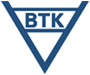 Ungdom 2Träningstider Tisdagar:	17.00–20.00 Fri träningTorsdagar: 	18.00–19:30 Tränare: Arvid Kronvall och Erik HedqvistSpelareVidar BlomEdvin BrändströmHugo DelicMelker DolkGabriel Dutra VibergCarl-Johan EricssonMelvin HildingIsak JeanssonAlice JibornMelker JillehedJacob JohanssonAkshay KnutssonHugo LeonardssonMax LeonardssonAron LindvallTheo LofténAlvin LundellMattias Olsson NadTheo SandfältAlma StorckKevin ThorssonJoakim Ueda JohnsenAlex LindgrenSimon Nyström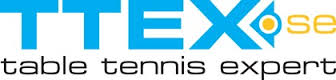 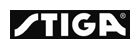 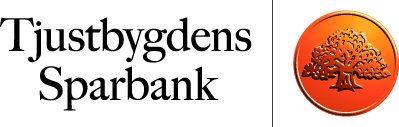 